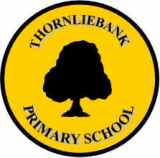 Thornliebank Primary – Afterschool Dance club: Primary 4-7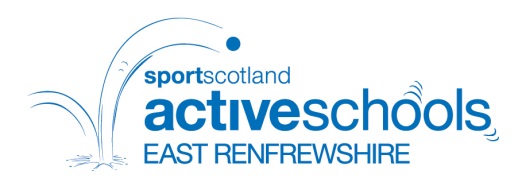 8th January 2018Dear Parent/ Guardian,As part of our Active Schools after school programme we are running a dance club for Primary 4-7 on Friday from 3-4pm. The club will run on Fridays 26th January, 2nd, 16th and 23rd  February and 2nd  and 9th MarchThis club will run for 6 weeks and be run by a Woodfarm High School pupil supervised by Miss Deas.There are only 15 places available so if there is a big demand priority for places may be given to pupils who have not yet attended an afterschool club this session. Once we receive all the returns we will confirm with you if your child has been given a place at the club.  The school hopes some pupils from within this club will compete in the ERC Dance competition in March so it will be important for the pupils to attend each week if they receive a place.Please return the slip below by Friday 12th January to confirm that you give consent for your child to attend this club should they be given a place. Yours sincerely,Janine McGarveyPrincipal TeacherThornliebank Primary – Afterschool Dance club: Primary 4-7My child : Name …………………………………………….….Class………………..would like a place in the Dance afterschool club on Fridays 26th January, 2nd, 16th and 23rd  February and 2nd  and 9th March.My child will:             walk home alone at 4pm                        be collected by an adult at 4pmParent Signature………………………………………..     Date…………………………..